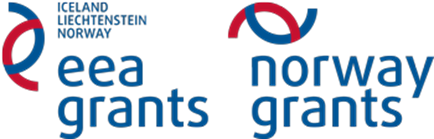 GEOGRAFI Oppgave 3 Mål: kunne bruke i praksis kunnskapen om å finne på kartet forskjellige typer vannforekomster i naturparken. Kunne beskrive deres geografiske plassering.Fag på tvers av oppgave: biologi, geografi.Studer kartet. Hvilke vannforekomster finnes i naturparken? Hvor ligger de? 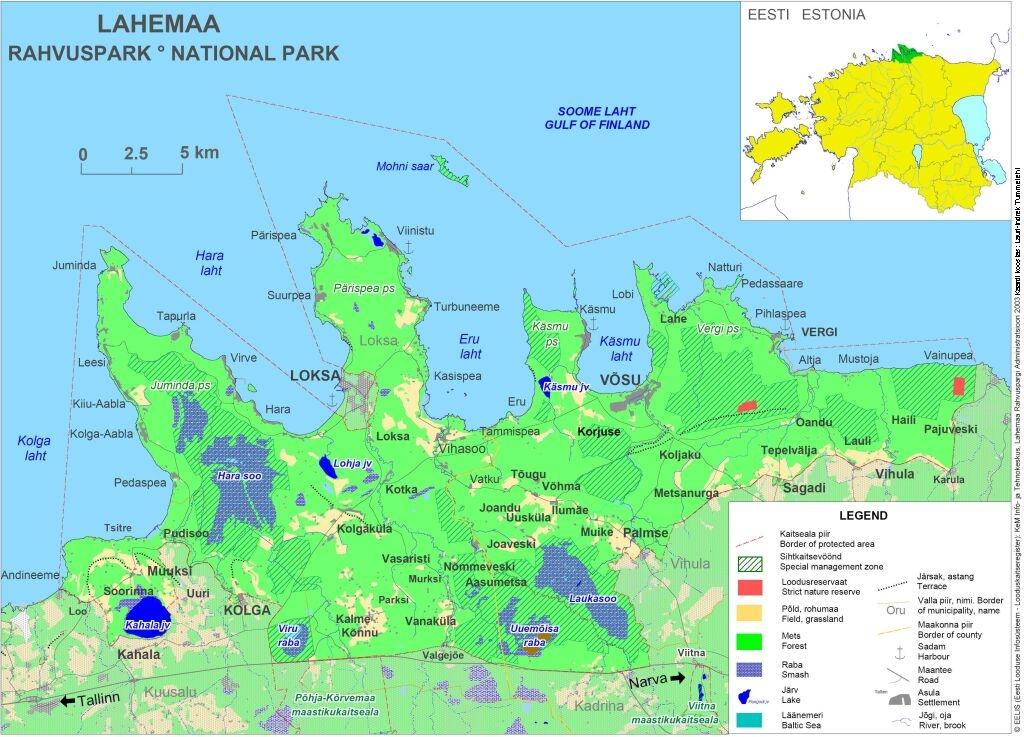 Elver :……………………………………………………………………………………………………………………...…………………………………………………………………………………………………...…………………………………………………………………………………………………...…………………………………………………………………………Innsjøer : …………………………………………………………………………………………………………………...…………………………………………………………………………………………………...…………………………………………………………………………Myrer :…………………………………………………………………………………………………………………...…………………………………………………………………………